Marr College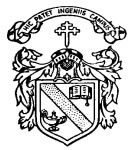 PRELIM EXAMINATION TIMETABLE 2019 – 2020	Please find detailed below the days and times of National 5, Higher and Advanced Higher preliminary examinations (and some assignments) being held across November, December 2019 and January 2020 - please take care to ensure you know the correct days, times and locations of your examinations.* Updated 29/11/2019Please note:All S4-6 students must attend school and timetabled classes as normal when examinations are onYou must ensure you arrive at least 15 minutes before the examination is due to start and remember to bring your own pens, pencils and calculators as requiredBags and hoodies are not permitted in the examination hall or room and should be placed in your locker prior to arrival at the exam.  However you may bring your outdoor jacket to the hall and place it on the back of your seatSmartphones and smartwatches are not permitted in the examination hall or room and should be stored securely in your locker - failure to comply will invalidate your exam resultYour Parent and/or Carer should contact the school office as soon as possible on 01292 690022 if you are for some reason delayed or are unable to sit an examination e.g. on the grounds of illnessShould any changes require to be made to this timetable then you will be notified by your teacher ahead of your examination.TUESDAY 19 NOVEMBERTUESDAY 19 NOVEMBERTUESDAY 19 NOVEMBERTUESDAY 19 NOVEMBERTUESDAY 19 NOVEMBERTUESDAY 19 NOVEMBERTUESDAY 19 NOVEMBERTUESDAY 19 NOVEMBERTUESDAY 19 NOVEMBERMorning and AfternoonMorning and AfternoonMorning and AfternoonMorning and AfternoonMorning and AfternoonMorning and AfternoonMorning and AfternoonMorning and AfternoonMorning and AfternoonCourseCourseLevelLevelPaperPaperTimeTimeLocationMusicMusicALLALLPerformancePerformanceVariousVariousMusic Dept.WEDNESDAY 20 NOVEMBERWEDNESDAY 20 NOVEMBERWEDNESDAY 20 NOVEMBERWEDNESDAY 20 NOVEMBERWEDNESDAY 20 NOVEMBERWEDNESDAY 20 NOVEMBERWEDNESDAY 20 NOVEMBERWEDNESDAY 20 NOVEMBERWEDNESDAY 20 NOVEMBERAfternoonAfternoonAfternoonAfternoonAfternoonAfternoonAfternoonAfternoonAfternoonCourseLevelLevelPaperPaperTimeTimeLocationLocationPractical CookeryNational 5National 5Assignment  Assignment  13:00 -14:3013:00 -14:30F&TT Dept.F&TT Dept.TUESDAY 3 DECEMBERTUESDAY 3 DECEMBERTUESDAY 3 DECEMBERTUESDAY 3 DECEMBERTUESDAY 3 DECEMBERTUESDAY 3 DECEMBERTUESDAY 3 DECEMBERTUESDAY 3 DECEMBERTUESDAY 3 DECEMBERMorning Morning Morning Morning Morning Morning Morning Morning Morning CourseLevelLevelPaperPaperTimeTimeLocationLocationPractical CookeryNational 5National 5Practical Practical 08:45 – 14:0008:45 – 14:00F&TT Dept.F&TT Dept.AfternoonAfternoonAfternoonAfternoonAfternoonAfternoonAfternoonAfternoonAfternoonCourseLevelLevelPaperPaperTimeTimeLocationLocationAdministration & ITNational 5National 5AssignmentAssignment13:50 – 15:4013:50 – 15:40Business Dept.Business Dept.WEDNESDAY 4 DECEMBERWEDNESDAY 4 DECEMBERWEDNESDAY 4 DECEMBERWEDNESDAY 4 DECEMBERWEDNESDAY 4 DECEMBERWEDNESDAY 4 DECEMBERWEDNESDAY 4 DECEMBERWEDNESDAY 4 DECEMBERWEDNESDAY 4 DECEMBERMorning Morning Morning Morning Morning Morning Morning Morning Morning CourseLevelLevelPaperPaperTimeTimeLocationLocationPractical CookeryNational 4National 4Practical Practical 09:00 – 12:3009:00 – 12:30F&TT Dept.F&TT Dept.THURSDAY 5 DECEMBERTHURSDAY 5 DECEMBERTHURSDAY 5 DECEMBERTHURSDAY 5 DECEMBERTHURSDAY 5 DECEMBERTHURSDAY 5 DECEMBERTHURSDAY 5 DECEMBERTHURSDAY 5 DECEMBERTHURSDAY 5 DECEMBERMorning Morning Morning Morning Morning Morning Morning Morning Morning CourseLevelLevelPaperPaperTimeTimeLocationLocationPractical CookeryNational 4National 4Practical Practical 09:00 – 12:3009:00 – 12:30F&TT Dept.F&TT Dept.AfternoonAfternoonAfternoonAfternoonAfternoonAfternoonAfternoonAfternoonAfternoonCourseLevelLevelPaperPaperTimeTimeLocationLocationAdministration & ITNational 5National 5AssignmentAssignment13:00 – 14:5013:00 – 14:50Business Dept.Business Dept.MONDAY 9 DECEMBERMONDAY 9 DECEMBERMONDAY 9 DECEMBERMONDAY 9 DECEMBERMONDAY 9 DECEMBERMONDAY 9 DECEMBERMONDAY 9 DECEMBERMONDAY 9 DECEMBERMONDAY 9 DECEMBERMorningMorningMorningMorningMorningMorningMorningMorningMorningCourseLevelLevelPaperPaperTimeTimeLocationLocationDramaNational 5National 5PerformancePerformance09:00 – 15:4009:00 – 15:40MuseumMuseumTUESDAY 10 DECEMBERTUESDAY 10 DECEMBERTUESDAY 10 DECEMBERTUESDAY 10 DECEMBERTUESDAY 10 DECEMBERTUESDAY 10 DECEMBERTUESDAY 10 DECEMBERTUESDAY 10 DECEMBERTUESDAY 10 DECEMBERMorningMorningMorningMorningMorningMorningMorningMorningMorningCourseLevelLevelPaperPaperTimeTimeLocationLocationDramaHigherHigherPerformancePerformance09:00 – 15:4009:00 – 15:40MuseumMuseumWEDNESDAY 11 DECEMBERWEDNESDAY 11 DECEMBERWEDNESDAY 11 DECEMBERWEDNESDAY 11 DECEMBERWEDNESDAY 11 DECEMBERWEDNESDAY 11 DECEMBERWEDNESDAY 11 DECEMBERWEDNESDAY 11 DECEMBERWEDNESDAY 11 DECEMBERMorningMorningMorningMorningMorningMorningMorningMorningMorningCourseLevelLevelPaperPaperTimeTimeLocationLocationDramaHigherHigherQuestion PaperQuestion Paper10:40 – 13:1010:40 – 13:10MuseumMuseumAfternoonAfternoonAfternoonAfternoonAfternoonAfternoonAfternoonAfternoonAfternoonCourseLevelLevelPaperPaperTimeTimeLocationLocationDramaNational 5National 5Question PaperQuestion Paper13:20 – 14:5013:20 – 14:50MuseumMuseumMONDAY 16 DECEMBERMONDAY 16 DECEMBERMONDAY 16 DECEMBERMONDAY 16 DECEMBERMONDAY 16 DECEMBERMONDAY 16 DECEMBERMONDAY 16 DECEMBERMONDAY 16 DECEMBERMONDAY 16 DECEMBERMorningMorningMorningMorningMorningMorningMorningMorningMorningCourseLevelLevelPaperPaperTimeTimeLocationLocationMathematics (S4 only)National 5National 5Paper 1Paper 111:00 – 12:1511:00 – 12:15A Hall & MuseumA Hall & MuseumMathematics (S4 only)National 5National 5Paper 2Paper 213:30 – 15:2013:30 – 15:20A Hall & MuseumA Hall & MuseumTUESDAY 7 JANUARYTUESDAY 7 JANUARYTUESDAY 7 JANUARYTUESDAY 7 JANUARYTUESDAY 7 JANUARYTUESDAY 7 JANUARYTUESDAY 7 JANUARYTUESDAY 7 JANUARYTUESDAY 7 JANUARYMorningMorningMorningMorningMorningMorningMorningMorningMorningNo ExamNo ExamNo ExamNo ExamNo ExamNo ExamNo ExamNo ExamNo ExamAfternoonAfternoonAfternoonAfternoonAfternoonAfternoonAfternoonAfternoonAfternoonCourseLevelLevelPaperPaperTimeTimeLocationLocationPhysical EducationHigherHigher12:30 – 15:0012:30 – 15:00MuseumMuseumWEDNESDAY 8 JANUARYWEDNESDAY 8 JANUARYWEDNESDAY 8 JANUARYWEDNESDAY 8 JANUARYWEDNESDAY 8 JANUARYWEDNESDAY 8 JANUARYWEDNESDAY 8 JANUARYWEDNESDAY 8 JANUARYWEDNESDAY 8 JANUARYMorningMorningMorningMorningMorningMorningMorningMorningMorningCourseLevelLevelPaperPaperTimeTimeLocationLocationGeographyNational 5National 509:00 – 11:2009:00 – 11:20MuseumMuseumGeographyHigherHigherPhysical and H EPhysical and H E09:00 – 10:5009:00 – 10:50MuseumMuseumGeographyHigherHigherGlobal Issues & G SGlobal Issues & G S11:20 – 12:3011:20 – 12:30MuseumMuseumGeographyAdvanced HAdvanced H09:00 – 11:3009:00 – 11:30MuseumMuseumMusic National 5National 509:00 – 09:4509:00 – 09:45Music Dept.Music Dept.Music HigherHigher10:15 – 11:1510:15 – 11:15Music Dept.Music Dept.MusicAdvanced HAdvanced H11:45 – 13:0011:45 – 13:00Music Dept.Music Dept.AfternoonAfternoonAfternoonAfternoonAfternoonAfternoonAfternoonAfternoonAfternoonCourseLevelLevelPaperPaperTimeTimeLocationLocationHealth and Food Tech.National 5National 513:00 – 14:3013:00 – 14:30MuseumMuseumTHURSDAY 9 JANUARYTHURSDAY 9 JANUARYTHURSDAY 9 JANUARYTHURSDAY 9 JANUARYTHURSDAY 9 JANUARYTHURSDAY 9 JANUARYTHURSDAY 9 JANUARYTHURSDAY 9 JANUARYTHURSDAY 9 JANUARYMorningMorningMorningMorningMorningMorningMorningMorningMorningCourseLevelLevelPaperPaperTimeTimeLocationLocationGraphic CommunicationNational 5National 509:00 – 11:0009:00 – 11:00MuseumMuseumGraphic CommunicationHigherHigher09:00 – 11:3009:00 – 11:30MuseumMuseumAfternoonAfternoonAfternoonAfternoonAfternoonAfternoonAfternoonAfternoonAfternoonCourseLevelLevelPaperPaperTimeTimeLocationLocationPractical MetalworkNational 5National 513:30 – 14:3013:30 – 14:30MuseumMuseumFRIDAY 10 JANUARYFRIDAY 10 JANUARYFRIDAY 10 JANUARYFRIDAY 10 JANUARYFRIDAY 10 JANUARYFRIDAY 10 JANUARYFRIDAY 10 JANUARYFRIDAY 10 JANUARYFRIDAY 10 JANUARYMorningMorningMorningMorningMorningMorningMorningMorningMorningCourseLevelLevelPaperPaperTimeTimeLocationLocationEnglishHigherHigherReading for U, A and EReading for U, A and E09:00 – 10:3009:00 – 10:30A Hall & MuseumA Hall & MuseumEnglishHigherHigherCritical ReadingCritical Reading11:00 – 12:3011:00 – 12:30A Hall & MuseumA Hall & MuseumEnglishAdvanced HAdvanced HLiterary StudyLiterary Study09:00 – 10:3009:00 – 10:30A Hall & MuseumA Hall & MuseumEnglish Advanced HAdvanced HTextual AnalysisTextual Analysis11:00 – 12:3011:00 – 12:30A Hall & MuseumA Hall & MuseumAfternoonAfternoonAfternoonAfternoonAfternoonAfternoonAfternoonAfternoonAfternoonCourseLevelLevelPaperPaperTimeTimeLocationLocationPractical WoodworkingNational 5 National 5 13:00 – 14:0013:00 – 14:00MuseumMuseumMONDAY 13 JANUARYMONDAY 13 JANUARYMONDAY 13 JANUARYMONDAY 13 JANUARYMONDAY 13 JANUARYMONDAY 13 JANUARYMONDAY 13 JANUARYMONDAY 13 JANUARYMONDAY 13 JANUARYMorningMorningMorningMorningMorningMorningMorningMorningMorningCourseLevelLevelPaperPaperTimeTimeLocationLocationPhysicsHigher Higher Paper 1 Multiple ChoicePaper 1 Multiple Choice09:00 – 09:4509:00 – 09:45MuseumMuseumPhysicsHigherHigherPaper 2Paper 210:15 – 12:3010:15 – 12:30MuseumMuseumPhysicsAdvancedAdvanced09:00 – 12:0009:00 – 12:00MuseumMuseumRMPSNational 5National 509:00 – 10:3009:00 – 10:30MuseumMuseumRMPSHigherHigher09:00 – 10:3009:00 – 10:30MuseumMuseumAfternoonAfternoonAfternoonAfternoonAfternoonAfternoonAfternoonAfternoonAfternoonCourseLevelLevelPaperPaperTimeTimeLocationLocationPhysicsNational 5National 513:00 – 15:3013:00 – 15:30MuseumMuseumTUESDAY 14 JANUARYTUESDAY 14 JANUARYTUESDAY 14 JANUARYTUESDAY 14 JANUARYTUESDAY 14 JANUARYTUESDAY 14 JANUARYTUESDAY 14 JANUARYTUESDAY 14 JANUARYTUESDAY 14 JANUARYMorningMorningMorningMorningMorningMorningMorningMorningMorningCourseLevelLevelPaperPaperTimeTimeLocationLocationHistoryNational 5National 509:00 – 11:2009:00 – 11:20MuseumMuseumHistoryHigher Higher British, E and W HBritish, E and W H09:00 – 10:3009:00 – 10:30MuseumMuseumHistoryHigherHigherScottish HistoryScottish History11:00 – 12:3011:00 – 12:30MuseumMuseumHistoryAdvancedAdvanced09:00 – 12:0009:00 – 12:00MuseumMuseumAfternoonAfternoonAfternoonAfternoonAfternoonAfternoonAfternoonAfternoonAfternoonCourseLevelLevelPaperPaperTimeTimeLocationLocationAdministration and IT National 5National 513:20 – 15:3013:20 – 15:30Business Dept.Business Dept.Administration and IT HigherHigher13:20 – 14:5013:20 – 14:50Business Dept.Business Dept.WEDNESDAY 15 JANUARYWEDNESDAY 15 JANUARYWEDNESDAY 15 JANUARYWEDNESDAY 15 JANUARYWEDNESDAY 15 JANUARYWEDNESDAY 15 JANUARYWEDNESDAY 15 JANUARYWEDNESDAY 15 JANUARYWEDNESDAY 15 JANUARYMorningMorningMorningMorningMorningMorningMorningMorningMorningCourseLevelLevelPaperPaperTimeTimeLocationLocationChemistryNational 5National 509:00 – 11:3009:00 – 11:30*Assembly Hall*Assembly HallChemistryHigherHigherPaper 1 Multiple ChoicePaper 1 Multiple Choice09:00 – 09:4009:00 – 09:40MuseumMuseumChemistryHigherHigher2210:10 – 12:3010:10 – 12:30MuseumMuseumChemistryAdvanced HAdvanced H09:00 – 12:0009:00 – 12:00MuseumMuseumAfternoonAfternoonAfternoonAfternoonAfternoonAfternoonAfternoonAfternoonAfternoonCourseLevelLevelPaperPaperTimeTimeLocationLocationPractical CookeryNational 5National 513:30 – 14:3013:30 – 14:30MuseumMuseumTHURSDAY 16 JANUARYTHURSDAY 16 JANUARYTHURSDAY 16 JANUARYTHURSDAY 16 JANUARYTHURSDAY 16 JANUARYTHURSDAY 16 JANUARYTHURSDAY 16 JANUARYTHURSDAY 16 JANUARYTHURSDAY 16 JANUARYMorningMorningMorningMorningMorningMorningMorningMorningMorningCourseLevelLevelPaperPaperTimeTimeLocationLocationEnvironmental ScienceNational 5National 509:00 – 11:3009:00 – 11:30MuseumMuseumEnvironmental ScienceHigherHigher1109:00 – 09:4509:00 – 09:45MuseumMuseumEnvironmental ScienceHigherHigher2210:15 – 12:4510:15 – 12:45MuseumMuseumSpanishHigherHigherReading and Dir WritingReading and Dir Writing09:00 – 11:0009:00 – 11:00Art Dept.Art Dept.SpanishHigherHigherListeningListening11:30 – 12:0011:30 – 12:00Art Dept.Art Dept.SpanishAdvancedAdvancedReading and TranslationReading and Translation09:00 – 10:3009:00 – 10:30Art Dept.Art Dept.SpanishAdvancedAdvancedListening and Disc WritListening and Disc Writ11:00 – 12:2011:00 – 12:20Art Dept.Art Dept.AfternoonAfternoonAfternoonAfternoonAfternoonAfternoonAfternoonAfternoonAfternoonCourseLevelLevelPaperPaperTimeTimeLocationLocationSpanishNational 5National 5Reading and WritingReading and Writing12:30 – 14:0012:30 – 14:00Art Dept.Art Dept.SpanishNational 5National 5Listening Listening 14:15 – 14:4514:15 – 14:45Art Dept.Art Dept.FRIDAY 17 JANUARYFRIDAY 17 JANUARYFRIDAY 17 JANUARYFRIDAY 17 JANUARYFRIDAY 17 JANUARYFRIDAY 17 JANUARYFRIDAY 17 JANUARYFRIDAY 17 JANUARYFRIDAY 17 JANUARYMorningMorningMorningMorningMorningMorningMorningMorningMorningCourseLevelLevelPaperPaperTimeTimeLocationLocationApplications of MathsNational 5National 5Paper 1 Non-calculatorPaper 1 Non-calculator09:00 – 10:0509:00 – 10:05Assembly HallAssembly HallApplications of MathsNational 5National 5Paper 2Paper 210:35 – 12.3510:35 – 12.35Assembly HallAssembly HallMathematics (S5/6)National 5National 5Paper 1 Non-calculatorPaper 1 Non-calculator09:00 – 10:1509:00 – 10:15Assembly HallAssembly HallMathematics (S5/6)National 5National 5Paper 2Paper 210:50 – 12.4010:50 – 12.40Assembly HallAssembly HallMathematics HigherHigherPaper 1 Non-calculatorPaper 1 Non-calculator09:00 – 10:3009:00 – 10:30MuseumMuseumMathematicsHigherHigherPaper 2Paper 210:50 – 12.3510:50 – 12.35MuseumMuseumMathematicsAdvanced HAdvanced HPaper 1 Non-calculatorPaper 1 Non-calculator09:00 – 10:0009:00 – 10:00MuseumMuseumMathematicsAdvanced HAdvanced HPaper 2Paper 210:30 – 13:0010:30 – 13:00MuseumMuseumAfternoonAfternoonAfternoonAfternoonAfternoonAfternoonAfternoonAfternoonAfternoonNo ExamNo ExamNo ExamNo ExamNo ExamNo ExamNo ExamNo ExamNo ExamMONDAY 20 JANUARYMONDAY 20 JANUARYMONDAY 20 JANUARYMONDAY 20 JANUARYMONDAY 20 JANUARYMONDAY 20 JANUARYMONDAY 20 JANUARYMONDAY 20 JANUARYMONDAY 20 JANUARYMorningMorningMorningMorningMorningMorningMorningMorningMorningCourseLevelLevelPaperPaperTimeTimeLocationLocationBusiness ManagementNational 5National 509:00 – 11:0009:00 – 11:00MuseumMuseumBusiness ManagementHigherHigher09:00 – 11:4509:00 – 11:45MuseumMuseumAfternoonAfternoonAfternoonAfternoonAfternoonAfternoonAfternoonAfternoonAfternoonCourseLevelLevelPaperPaperTimeTimeLocationLocationEngineering ScienceNational 5National 513:00 – 14:5013:00 – 14:50MuseumMuseumEngineering ScienceHigherHigher13:00 – 15:3013:00 – 15:30MuseumMuseumTUESDAY 21 JANUARYTUESDAY 21 JANUARYTUESDAY 21 JANUARYTUESDAY 21 JANUARYTUESDAY 21 JANUARYTUESDAY 21 JANUARYTUESDAY 21 JANUARYTUESDAY 21 JANUARYTUESDAY 21 JANUARYMorningMorningMorningMorningMorningMorningMorningMorningMorningCourseLevelLevelPaperPaperTimeTimeLocationLocationBiology Higher Higher Paper 1 Multiple ChoicePaper 1 Multiple Choice09:00 – 09:4009:00 – 09:40MuseumMuseumBiologyHigher Higher Paper 2Paper 210:10 – 12:3010:10 – 12:30MuseumMuseumHuman BiologyHigherHigherPaper 1 Multiple ChoicePaper 1 Multiple Choice09:00 – 09:4009:00 – 09:40MuseumMuseumHuman BiologyHigherHigherPaper 2Paper 210:10 – 12:3010:10 – 12:30MuseumMuseumBiologyAdvanced HAdvanced H09:00 – 12:0009:00 – 12:00MuseumMuseumAfternoonAfternoonAfternoonAfternoonAfternoonAfternoonAfternoonAfternoonAfternoonCourseLevelLevelPaperPaperTimeTimeLocationLocationBiologyNational 5National 513:00 – 15:3013:00 – 15:30MuseumMuseumWEDNESDAY 22 JANUARYWEDNESDAY 22 JANUARYWEDNESDAY 22 JANUARYWEDNESDAY 22 JANUARYWEDNESDAY 22 JANUARYWEDNESDAY 22 JANUARYWEDNESDAY 22 JANUARYWEDNESDAY 22 JANUARYWEDNESDAY 22 JANUARYMorningMorningMorningMorningMorningMorningMorningMorningMorningCourseLevelLevelPaperPaperTimeTimeLocationLocationAccountingHigherHigher09:00 – 11:3009:00 – 11:30Business Dept.Business Dept.Modern StudiesNational 5National 509:00 – 11:2009:00 – 11:20MuseumMuseumModern StudiesHigherHigher1109:00 – 10:4509:00 – 10:45MuseumMuseumModern StudiesHigherHigher2211:15 – 12:3011:15 – 12:30MuseumMuseumModern StudiesAdvanced HAdvanced H09:00 – 12:0009:00 – 12:00MuseumMuseumAfternoonAfternoonAfternoonAfternoonAfternoonAfternoonAfternoonAfternoonAfternoonCourseLevelLevelPaperPaperTimeTimeLocationLocationArt & DesignNational 5National 513:00 – 14:3013:00 – 14:30MuseumMuseumArt & DesignHigherHigher13:00 – 15:0013:00 – 15:00MuseumMuseumTHURSDAY 23 JANUARYTHURSDAY 23 JANUARYTHURSDAY 23 JANUARYTHURSDAY 23 JANUARYTHURSDAY 23 JANUARYTHURSDAY 23 JANUARYTHURSDAY 23 JANUARYTHURSDAY 23 JANUARYTHURSDAY 23 JANUARYMorningMorningMorningMorningMorningMorningMorningMorningMorningCourseLevelLevelPaperPaperTimeTimeLocationLocationFrenchHigherHigherReading and Dir WritingReading and Dir Writing09:00 – 11:0009:00 – 11:00Art Dept.Art Dept.FrenchHigherHigherListening and WritingListening and Writing11:30 – 12:0011:30 – 12:00Art Dept.Art Dept.FrenchAdvanced HAdvanced HReading and TranslationReading and Translation09:00 – 10:3009:00 – 10:30Art Dept.Art Dept.FrenchAdvanced HAdvanced HListening and WritingListening and Writing11:00 – 12:2011:00 – 12:20Art Dept.Art Dept.Computing ScienceNational 5National 509:00 – 11:0009:00 – 11:00MuseumMuseumComputing ScienceHigherHigher09:00 – 11:3009:00 – 11:30MuseumMuseumComputing ScienceAdvanced HAdvanced H09:00 – 11:3009:00 – 11:30MuseumMuseumAfternoonAfternoonAfternoonAfternoonAfternoonAfternoonAfternoonAfternoonAfternoonCourseLevelLevelPaperPaperTimeTimeLocationLocationFrenchNational 5National 5Reading and WritingReading and Writing12:30 – 14:0012:30 – 14:00Art Dept.Art Dept.FrenchNational 5National 5ListeningListening14:15 – 14:4514:15 – 14:45Art Dept.Art Dept.FRIDAY 24 JANUARYFRIDAY 24 JANUARYFRIDAY 24 JANUARYFRIDAY 24 JANUARYFRIDAY 24 JANUARYFRIDAY 24 JANUARYFRIDAY 24 JANUARYFRIDAY 24 JANUARYFRIDAY 24 JANUARYMorningMorningMorningMorningMorningMorningMorningMorningMorningCourseLevelLevelPaperPaperTimeTimeLocationLocationEnglishNational 5National 5Reading for U, A and EReading for U, A and E09:00 – 10:0009:00 – 10:00A Hall & MuseumA Hall & MuseumEnglishNational 5National 5Critical ReadingCritical Reading10:30 – 12:0010:30 – 12:00A Hall & MuseumA Hall & MuseumAfternoonAfternoonAfternoonAfternoonAfternoonAfternoonAfternoonAfternoonAfternoonNo ExamNo ExamNo ExamNo ExamNo ExamNo ExamNo ExamNo ExamNo Exam